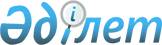 О внесении изменений и дополнений в постановление Правительства Республики Казахстан от 23 февраля 1999 года № 157Постановление Правительства Республики Казахстан от 11 мая 1999 года № 564     Правительство Республики Казахстан постановляет:     1. Внести в постановление Правительства Республики Казахстан от 23 февраля 1999 года № 157  P990157_  "О плане законопроектных работ Правительства Республики Казахстан на 1999 год" следующие изменения и дополнения:                             в Плане законопроектных работ Правительства Республики Казахстан на 1999 год, утвержденном указанным постановлением:     1) строку, порядковый номер 29, исключить;     2) дополнить строкой, порядковый номер 35-1, следующего содержания:     "35-1. О труде в Республике  Минтрудсоцзащиты,  март, апрель,                   Казахстан           Минюст             май";     3) строку, порядковый номер 37, исключить;     4) дополнить строкой, порядковый номер 42-1, следующего содержания:     "42-1.   Об уголовно-            МВД,                 июнь, июль,            исполнительной системе   Генпрокуратура          август".                                     (по согласованию)     2. Настоящее постановление вступает в силу со дня подписания.     Исполняющий обязанности        Премьер-Министра      Республики Казахстан (Специалисты: Э.Жакупова              Н.Мартина)         
					© 2012. РГП на ПХВ «Институт законодательства и правовой информации Республики Казахстан» Министерства юстиции Республики Казахстан
				